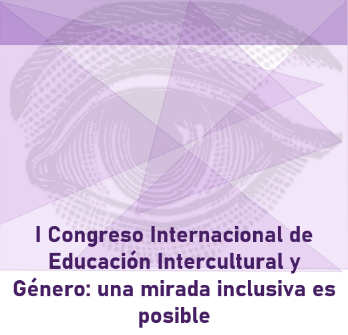 REGISTRATION FORM
I Congreso Internacional de Educación intercultural y género: una mirada inclusiva es posible30 y 31 de octubre de 2019PERSONAL INFORMATIONPERSONAL INFORMATIONPERSONAL INFORMATIONNAME:I.D. CARD / PASSPORT:COUNTRY:CITY:STATE/COUNTY:PHONE:EMAIL:EMAIL:Please indicate your modality of participation in the Conference:  Please indicate your modality of participation in the Conference:  Please indicate your modality of participation in the Conference:  I will attend the cultural activity: Alma de Córdoba – Night visit to the Mosque-Cathedral in Cordoba that will be held on Wednesday evening, October 30: I will attend the cultural activity: Alma de Córdoba – Night visit to the Mosque-Cathedral in Cordoba that will be held on Wednesday evening, October 30: I will attend the cultural activity: Alma de Córdoba – Night visit to the Mosque-Cathedral in Cordoba that will be held on Wednesday evening, October 30: I will attend the cocktail that will be held on Wednesday evening, October 30:I will attend the cocktail that will be held on Wednesday evening, October 30:I will attend the cocktail that will be held on Wednesday evening, October 30:*Once the registration form has been completed, please send it and the abstract of the proposal for communication to the following email: catedraintercultural@uco.es*Once the registration form has been completed, please send it and the abstract of the proposal for communication to the following email: catedraintercultural@uco.es*Once the registration form has been completed, please send it and the abstract of the proposal for communication to the following email: catedraintercultural@uco.es